بيان معلوماتلتمديد خدمة عضو هيئة التدريس1- الاسم: 2- تاريخ الميلاد:         /           /      13هـاسم الكلية التابع لها:اسم القسم التابع له:عدد سنوات الخدمة: (              سنة).المؤهل العلمي مع توضيح التخصص، والجامعة التي منحت المؤهل وتاريخ الحصول عليه:8- الدرجة العلمية:9- المدة المطلوبة للتمديد: 10- فترات التمديد السابقة (إن وجدت) مع الإشارة إلى أرقام القرارات الصادرة بهذا الشأن:11- أهم مبررات طلب التمديد( في حدود أربعة مبررات): 1)2)3)اسم المسؤول عن صحة البيانات الموضحة في البيان:توقيعه:						تاريخ إعداد البيان:      /        / 1440هـ✍زكي الرصاصي المَمْلَكَةُ العَرَبِيَّةَ السَّعُودِيَّةَ      مَجْلِسُ التَّعْلِيمِ العَالِي         الأَمَانَةُ العَامَّةُ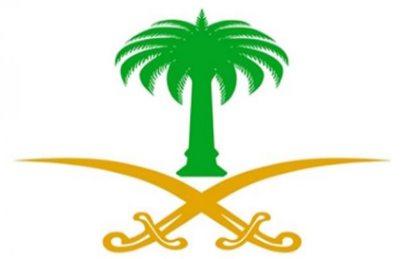 3- رقم البطاقة: